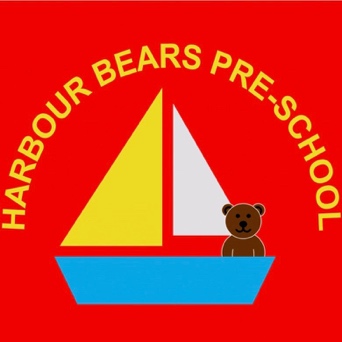 HARBOUR BEARS PRE-SCHOOLRegistration FormPreferred Placement Days (for playgroup place if applicable):	Monday, Wednesday, Friday	Tuesday and Thursday_ _ _ _ _ _ _ _ _ _ _ _ _ _ _ _ _ _ _ _ _ _ _ _ _ _ _ _ _ _ _ _ _ _ _ _ _ _ TO BE COMPLETED BY STAFF MEMBER  Date Registered   Child’s NameDate of BirthName of Parent/GuardianAddressPostcodeTelephone NumberStaff Signature